2023 Equatorial Guinea Holidays2023 - Equatorial Guinea Calendar2023 - Equatorial Guinea Calendar2023 - Equatorial Guinea Calendar2023 - Equatorial Guinea Calendar2023 - Equatorial Guinea Calendar2023 - Equatorial Guinea Calendar2023 - Equatorial Guinea Calendar2023 - Equatorial Guinea Calendar2023 - Equatorial Guinea Calendar2023 - Equatorial Guinea Calendar2023 - Equatorial Guinea Calendar2023 - Equatorial Guinea Calendar2023 - Equatorial Guinea Calendar2023 - Equatorial Guinea Calendar2023 - Equatorial Guinea Calendar2023 - Equatorial Guinea Calendar2023 - Equatorial Guinea Calendar2023 - Equatorial Guinea Calendar2023 - Equatorial Guinea Calendar2023 - Equatorial Guinea Calendar2023 - Equatorial Guinea Calendar2023 - Equatorial Guinea Calendar2023 - Equatorial Guinea CalendarJanuaryJanuaryJanuaryJanuaryJanuaryJanuaryJanuaryFebruaryFebruaryFebruaryFebruaryFebruaryFebruaryFebruaryMarchMarchMarchMarchMarchMarchMarchMoTuWeThFrSaSuMoTuWeThFrSaSuMoTuWeThFrSaSu112345123452345678678910111267891011129101112131415131415161718191314151617181916171819202122202122232425262021222324252623242526272829272827282930313031AprilAprilAprilAprilAprilAprilAprilMayMayMayMayMayMayMayJuneJuneJuneJuneJuneJuneJuneMoTuWeThFrSaSuMoTuWeThFrSaSuMoTuWeThFrSaSu12123456712343456789891011121314567891011101112131415161516171819202112131415161718171819202122232223242526272819202122232425242526272829302930312627282930JulyJulyJulyJulyJulyJulyJulyAugustAugustAugustAugustAugustAugustAugustSeptemberSeptemberSeptemberSeptemberSeptemberSeptemberSeptemberMoTuWeThFrSaSuMoTuWeThFrSaSuMoTuWeThFrSaSu1212345612334567897891011121345678910101112131415161415161718192011121314151617171819202122232122232425262718192021222324242526272829302829303125262728293031OctoberOctoberOctoberOctoberOctoberOctoberOctoberNovemberNovemberNovemberNovemberNovemberNovemberNovemberDecemberDecemberDecemberDecemberDecemberDecemberDecemberMoTuWeThFrSaSuMoTuWeThFrSaSuMoTuWeThFrSaSu1123451232345678678910111245678910910111213141513141516171819111213141516171617181920212220212223242526181920212223242324252627282927282930252627282930313031Jan 1	New Year’s DayJan 2	New Year’s Day (substitute day)Apr 7	Good FridayMay 1	Labour Day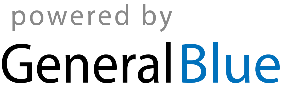 Jun 5	President’s DayJun 8	Corpus ChristiAug 3	Armed Forces DayAug 15	Constitution DayOct 12	Independence DayDec 8	Immaculate ConceptionDec 25	Christmas Day